COLEGIO EMILIA RIQUELME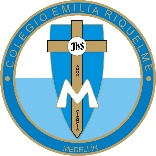 ÁREA DE HUMANIDADES, LENGUA CASTELLANADOCENTE: MARIA ISABEL MAZO ARANGOACTIVIDADES: SEMANA DEL 18 AL 22 DE MAYO DE 2020PARA TENER EN CUENTA…Recuerda que cada día al iniciar la clase, realizaré un saludo por WhatsApp para dar la agenda (que es la misma que está en este taller) y las indicaciones necesarias para continuar la clase.Si por alguna razón no te puedes comunicar en el momento de la clase, puedes preguntar tus dudas a través del WhatsApp o al correo más adelante.Recuerda que el horario de actividades académicas es de 7 a 2:30, de lunes a viernes. Tratemos de solucionar las dudas durante las clases. Después de ese horario deberás esperar hasta el día siguiente para solucionar las inquietudes.CONTINUEMOS HACIENDO LAS ACTIVIDADES CON MUCHO ENTUSIASMOEstas son las agendas de la semana. En lo posible vamos a trabajar directamente en el cuaderno las actividades correspondientesFECHA: MARTES 19 DE MAYO (5ta hora: 12-1 p.m.)La actividad de hoy será orientada por WhatsAppTEMA: EL RESUMENDESARROLLO:Saludo por WhatsAppConsulta en tres páginas diferentes el concepto de resumenCompleta en tu cuaderno un cuadro como el siguienteAhora que tienes varias definiciones de resumen, escribe la tuya.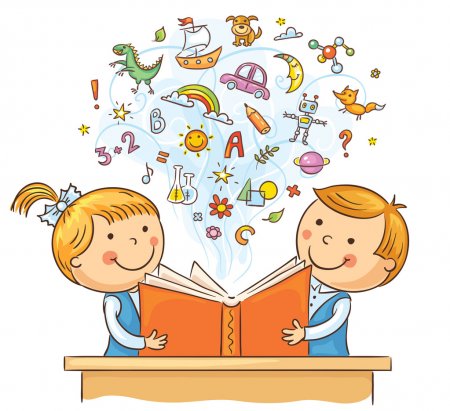 FECHA: MIÉRCOLES 20 DE MAYO (6ta hora: 1-2 p.m.)La actividad de hoy será orientada a través de videoconferenciaTEMA: EL RESUMENDESARROLLO: Saludo por WhatsAppInvitación a la videoconferenciaSocialización de la actividad del día de ayerExplicación características y estructura del resumenActividad práctica del resumen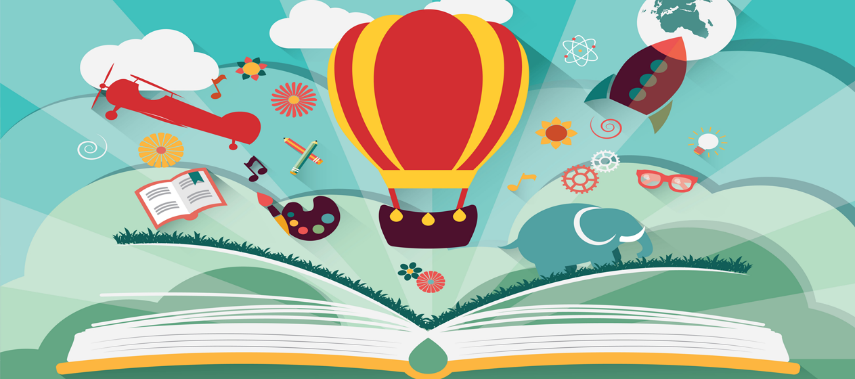 FECHA: JUEVES 21 DE MAYO (2da hora: 8-9 a.m.)La actividad de hoy será orientada por ClassroomTEMA: ACTIVIDAD EVALUATIVA DE LA SEMANADESARROLLO:Saludo por WhatsAppLas estudiantes deberán ingresar al Classroom para realizar la actividad evaluativa de la semana. 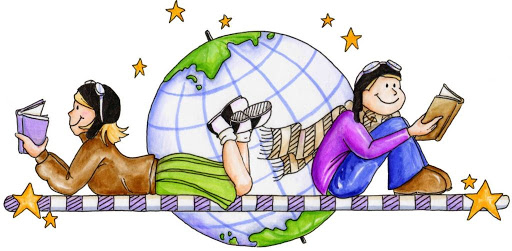 FECHA: VIERNES 22 DE MAYO (4ta hora: 10:30-11:30 a.m.)COMPENSATORIO CON MOTIVO DEL DÍA DEL EDUCADOR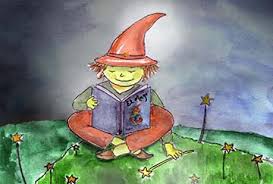 Página 1:Página 2: Página 3:Palabras clavePalabras clavePalabras claveDefinición de resumenDefinición de resumenDefinición de resumen